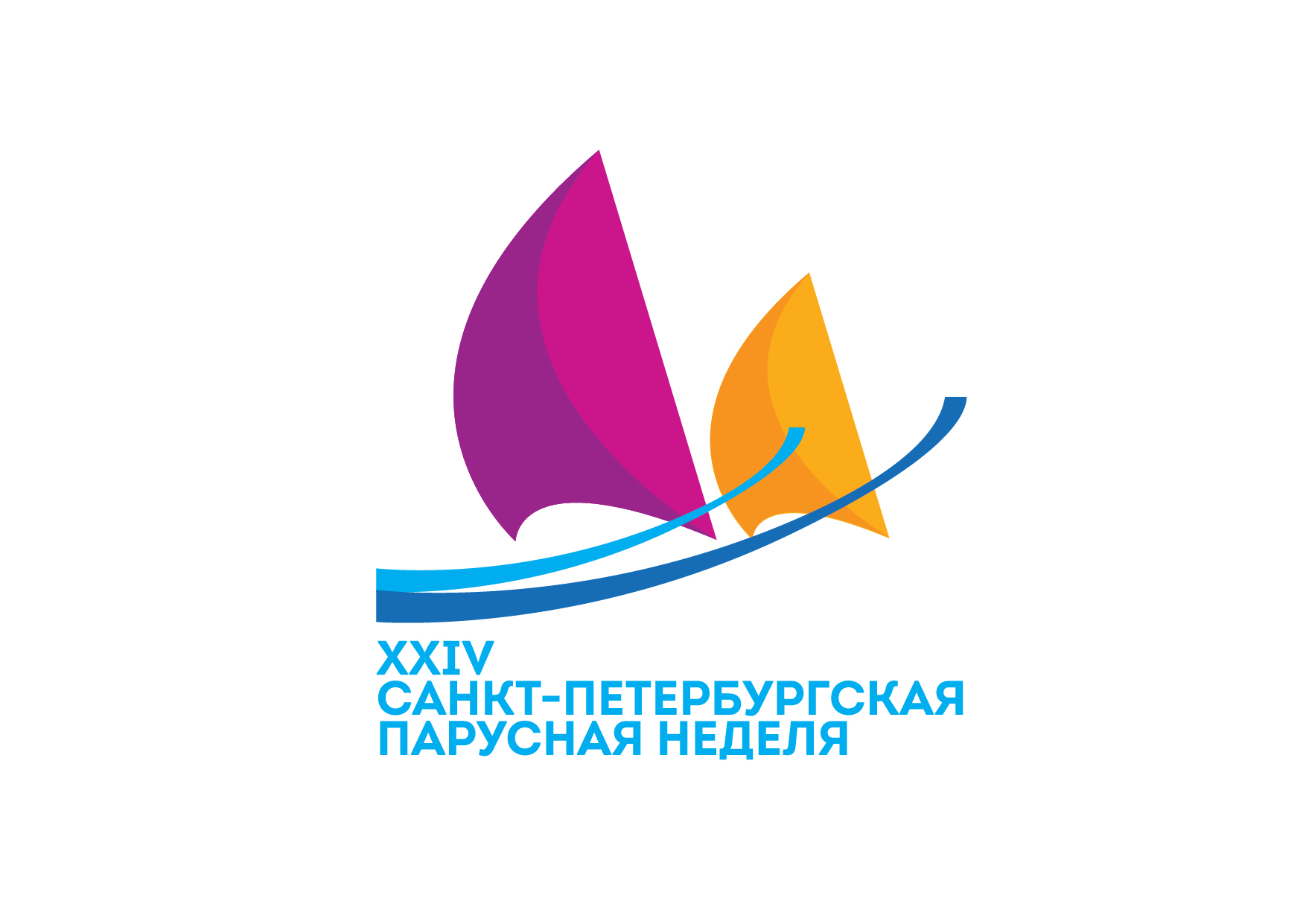 XXIV Санкт-Петербургская парусная неделяГОНОЧНАЯ ИНСТРУКЦИЯАкватория Финского залива                                               3 - 18 августа 2020 г.Санкт-ПетербургИспользуемые сокращения:ППГ – Правила парусных гонок World Sailing (ППГ–17)
ППС – Правила парусных соревнований ВФПС
ГИ – Гоночная инструкция
ГСС – главное судейское судно
ГК – Гоночный комитет
ПК – Протестовый комитет 
ОР – офис регаты расположенный по адресу Санкт-Петербург ул. Береговая 19А, Яхт-клуб Санкт-ПетербургаСИЗ – Средства индивидуальной защиты (маски, перчатки)СД – Социальное дистанцирование1. ПравилаСоревнования проводятся по Правилам, как они определены в Правилах парусных гонок World Sailing (ППГ-2017). Кроме того, будут применяться следующие правила: - Национальные предписания ВФПС;- Правила парусных соревнований ВФПС, действующая редакция;Международные правила предупреждения столкновений судов (МППСС-72);- Специальные правила World Sailing по безопасности;- Правила Системы рейтинга Конгресса по морским гонкам (ORC RatingRules), действующая редакция; - Правила Международной системы обмера IMS, действующая редакция. - Действующие правила классов; - Обязательные постановления Администрации морского порта Санкт-Петербург;- Настоящее Положение; - Гоночная инструкция;- Любые последующие дополнения, сделанные Гоночным комитетом.- В темное время суток (от захода до восхода солнца) правила Части 2 ППГ-17 применяться не будут, вместо них будут применяться МППСС-72.2. Извещения участникам2.1. Извещения участникам будут вывешиваться на доске официальных объявлений, расположенной в офисе регаты, на ГСС и, по возможности, выставляться: на сайте СППС (sailingunion.ru) и размещаться на сайте Ассоциации крейсерско-гоночных яхт класса «Л-6» www.l-6.org.2.2. Инструкции на предстоящую гонку будет выдаваться на собрании капитанов.Собрание капитанов будет проводиться: перед каждой гонкой дня. Присутствие капитанов на собрании обязательно. [NP]2.3. На собрание капитанов должны присутствовать один член экипажа от каждой яхты. Участникам собрания необходимо находиться в средствах индивидуальной защиты и соблюдать социальное дистанцирование.3. Изменения гоночной инструкцииЛюбые изменения ГИ будут вывешены до 09:30 дня, с которого они вступают в силу, кроме изменений расписания гонок, которые будут вывешены до 20:00 дня накануне их вступления в силу.4. Сигналы на берегу4.1. Сигналы на берегу будут подниматься на мачте ГСС, ошвартованного вблизи места стоянки яхт.4.2. Флаг «AP» без дополнительных флагов, поднятый с двумя звуковыми сигналами, означает: «Сигнал “Предупреждение” будет дан не раньше, чем через 50 минут после спуска этого флага». Яхтам рекомендуется не покидать гавань до спуска флага «АР». Этим изменяется Сигнал гонки «АР».5. Календарь и дистанции соревнований оговаривается РаспоряжениямиГоночные дни с 8-16 августа 2020г.Подробный маршрут на гонки будут сообщаться на собрании капитанов.ГК может изменить расписание гонок. Гонки могут быть не проведены по расписанию, если ГК решит, что нежелательно проводить гонки из-за погодных или других условий.6. Регистрация перед стартомПеред стартом каждой гонки яхты должны зарегистрироваться, пройдя вдоль правого борта ГСС. Яхты, не выполнившие эту регистрацию, могут быть посчитаны «DNC» этим изменяется А4. Возможна регистрация по радиосвязи.7. Порядок стартов, флаги стартовых групп, сигнализация7.1. Стартовые группы могут быть образованы из яхт различных зачётных групп.
7.2. Порядок стартов и состав стартовых групп будут объявлены дополнительно после завершения работы мандатной комиссии.
7.3. Для обозначения стартовых групп будут применяться цифровые флаги МСС.8. Старт8.1. Стартовой линией является линия между шестом с оранжевым флагом на судне Гоночного комитета на правом (обращенная к дистанции) конце линии и надувным буем или вехой на левом конце линии.8.2. Яхты класса, которому не был дан сигнал «Предупреждение», не должны находиться в стартовой зоне во время стартовой процедуры другого класса.8.3. Яхта, стартовавшая позже, чем через 15 минут после её стартового сигнала, будет посчитана «DNS». Этим изменяется правило A4.2.8.4. ГСС и судно ГК, стоящее на продолжении стартовой линии, могут использовать двигатели для удержания своей позиции. Неудавшаяся попытка держаться в стороне от этих судов не будет являться основанием для требования исправить результат по правилу 62.1(а).8.5. Сигнализация согласно правилу 26, со следующими изменениями: «За 5 минут до сигнала «Предупреждение» первой стартовой группы будет поднят оранжевый флаг».8.6. В случае последовательных стартов, сигнал «Предупреждение» для следующей стартовой группы будет произведен одновременно с сигналом «Старт открыт» для предыдущей группы.8.7.Старт гонки №2 будет дан западнее дамбы защитных сооружений, севернее Большого Корабельного фарватера приблизительно в двух кабельтовых к северу от буя № 7-8.9. Финиш9.1. Финишной линией является линия между шестом с синим флагом на судне Гоночного комитета на правом (со стороны дистанции) конце линии и надувным буем или вехой на левом конце линии.9.2. Место финиша гонки № 7 примерно в двух кабельтовых к северу от буя № 7-8 Большого Корабельного фарватера.9.3. За одну милю до подхода к финишной линии яхта сообщает ГК о своем приближении на 72 канале УКВ.9.4. В темное время суток во время прохождения финишной линии яхта должна осветить номер на гроте и сообщить номер и название яхты по радиосвязи на 72 канале.9.5. В случае отсутствия финишного судна на месте финиша яхты фиксируют время прохождения буя № 7-8 (правым бортом) и подают выписку из вахтенного журнала с указанием этого времени в Гоночный комитет по прибытию на место базирования (при наличии связи с ГСС яхты сразу сообщают это время в ГК).10. НаказанияВ гонках яхты OCS будут наказаны штрафом 20%, как определено в правиле 44.3(с) ППГ. Этим изменяется правило А4.2 ППГ и п. 9.2(в) Приложения 4 к ППС.11. Использование двигателяЯхта может использовать для движения двигатель в экстренных случаях (избежание столкновения, посадки на мель и т.п.) таким образом, чтобы не получить преимущества в гонке. В случае использования двигателя она должна выполнить требования п. 7.2 Приложения 4 к ППС.12. Контрольное время12.1. Контрольное время закрытия финиша будет указано в распоряжениях на эти гонки.
12.2. Яхты, которые финишируют после окончания контрольного времени, будут считаться не финишировавшими (DNF). Этим изменяются правила 35 и А4.1 ППГ-17.13. Протесты и требования исправить результат13.1. Протестовые бланки выдаются на ГСС. Протесты и требования исправить результат должны быть поданы туда же до окончания времени подачи протестов. Время окончания подачи протестов – 60 мин. после прибытия судейского судна в гавань. Это время будет вывешено на доске официальных объявлений. Это же время применяется ко всем протестам ГК и ПК и к требованиям исправить результат. Этим изменяются правила 61.3 и 62.2 ППГ-17.13.2. Извещение о протесте ГК или ПК будет вывешено до окончания времени подачи протестов для информирования яхты по правилу 61.1(b) ППГ-17. После вывешивания такого извещения участники будут считаться надлежащим образом проинформированными о протесте ГК или ПК.13.3. В течение 15 минут после окончания времени подачи протестов будет вывешено извещение для информирования участников о рассмотрениях, в которых они являются сторонами или вызваны свидетелями. Рассмотрения будут проводиться на ГСС. 13.4. При применении правила 64.3(b) ППГ «компетентным органом» является председатель Технического комитета, назначенный ORC или проводящей организацией.14. Требования безопасности14.1. Все члены экипажа в гонке должны нести на себе спасательные жилеты.14.2. Яхта, вышедшая из гонки, должна любыми средствами известить об этом гоночный комитет как можно скорее.15. Инспекция оборудования15.1. Яхты и оборудование могут быть проверены в любое время в соответствии с Правилами класса и Инструкцией по контрольному обмеру (Приложение 1 к ГИ). Получив указание от ГК или от Технического комитета, яхта должна немедленно проследовать в назначенное место для проверки.15.2. В случае выявления нарушений и несоответствия мерительному свидетельству Гоночный, Протестовый и Техническийй комитеты будут действовать в соответствии с Правилами.16. Подсчет очков16.1. Результаты во всех гонках зачетной группы класса Л-6, будут определяться по фактическому времени прохождения дистанции.16.2. В зачетной группе ORC результаты будут определяться по исправленному времени прохождения дистанции, согласно системы рейтинга Конгресса по морским гонкам (ORC RatingSystems ORC International& ORC Club) - 2019, гандикап типа Offshore, Time-on-Time. 16.3. В зачетной группе «Четвертьтонник» результаты будут определяться по приходу.16.4. Очки будут подсчитываться в соответствии линейной системой зачета согласно Приложению А ППГ-2017 и использоваться коэффициенты дистанции.16.5. Планируется проведение 7 маршрутных гонок. Регата считается состоявшейся при проведении трех гонок.16.6. В зачет соревнования идут все гонки, худший результат не выбрасывается.17. Ограничения по подъему17.1. Все яхты должны быть спущены на воду до 24:00  07.08.2020г. и не должны подниматься в течение регаты, кроме как по предварительному письменному разрешению ПК и в соответствии с условиями такого разрешения.17.2. Пластиковые бассейны и оборудование для ныряния, подводные дыхательные аппараты, включая дыхательные трубки, пластиковые бассейны или их эквиваленты не должны использоваться ниже ватерлинии после 24:00 07.08.2020г.18. Радиосвязь (включая мобильные телефоны), информирование18.1. Яхты должны соблюдать Инструкцию по радиосвязи (Приложение 2 к ГИ).ГК будет вести свои передачи в международном морском диапазоне на 72 канале УКВ. Яхты обязаны постоянно нести дежурство на этом канале, а также на 16 канале УКВ.18.2. Радиосвязь запрещена между яхтами находящимися в гонке и любыми судами обеспечения, кроме экстренных случаев. Эти суда не должны передавать какие-либо предметы или оборудование на соревнующуюся яхту или с яхты с момента ее сигнала «Подготовительный» до момента, пока все яхты не финишируют или пока ГК не подаст сигнал откладывания, общего отзыва или прекращения.18.3. Радиосвязь яхт с ГК во время гонок будет осуществляться на 72 канале УКВ, допустим вызов на 16 канале (в случае отсутствия ответа на 72) или по телефону. До стартового сигнала все яхты должны выйти на связь с ГК для проверки своих радиостанций и регистрации.18.4. В гонке № 3 каждая яхта обязана докладывать на ГСС информацию о своем нахождении каждые 4 часа, начиная с 00 часов 11.08.2020. Яхты докладывают о своем местонахождении, отправляя СМС в формате «Название яхты – географические координаты» в Гоночный комитет на номер +7(911) 915-79-92. Неполучение Гоночным комитетом информации о нахождении яхты будет являться основанием для снятия яхты с соревнования. 18.5. Экипажи яхт обязаны передавать на ГСС полученную от других яхт информацию о бедствии, поломках и оказывать помощь в поддержании связи с терпящими бедствие яхтами.18.6. На яхтах должны быть включены сотовые телефоны капитанов или ответственных за связь лиц, номера которых были указаны при регистрации для участия в соревновании.19. Выход из гонкиЭкипаж яхты, вышедшей из гонки до финиша, должен любыми средствами известить об этом Гоночный комитет.20. Пограничный режим 20.1. Все яхты, участвующие в гонке, должны иметь на борту судовые роли, оформленные в установленном порядке, и личные документы всех членов экипажа.20.2. При выходе из Невской губы и при обратном возвращении в Невскую губу, при прохождении КПП «Кронштадт» (визуальный контакт с фортом «Константин») яхты обязаны выйти на связь с отделением пограничного контроля по радио на 6 канале УКВ (позывной «Гранит») или по телефону +7-812-439-54-38 и сообщить название яхты, флаг судна, фамилию капитана и количество людей на борту. 20.3. В остальных районах гонок связь с пограничной службой на 16 канале УКВ.21. Отказ от ответственностиВсе участники соревнований делают это на свой страх и риск и ответственность. Ни Оргкомитет регаты, ни Санкт-Петербургский Парусный союз, ни яхтенные порты базирования, ни любая другая организация, участвующая в организации соревнований, не принимают на себя никакой ответственности в том, что касается потери, повреждения, ущерба или неудобств, которые могут быть причинены людям или имуществу, как на берегу, так и на воде в связи с участием в соревнованиях. Каждый владелец или его представитель принимает эти условия, подписывая заявку на участие. Обращается внимание участников на Основное правило 4 ППГ-2017: Только яхта ответственна за свое решение принять участие в гонке или продолжать гонку. 22. Указания по безопасности22.1. Во время гонки и при плавании в районе Большого Корабельного фарватера, Кронштадтского Корабельного фарватера, фарватеров Кронштадтских рейдов, Морского канала яхтам запрещается создавать помехи движению судов, следующих по ним; яхтам предписывается соблюдение местных правил плавания.22.2. Яхты обязаны постоянно нести радиолокационные отражатели, и с 21:00 до 7:30, а также при видимости менее 1 м. мили, обязательно несение включенных ходовых огней.	23. Экологические требованияУчастники соревнования должны соблюдать общепринятые требования по экологии и принимать все возможные меры по предупреждению загрязнения окружающей среды, см. ППГ-2017, правило 55.24. Официальные судаГСС: ГСС 1 яхта «Акела», капитан Алексей Юрьевич Чегуров, тел. +7(911) 915-79-92ГСС: ГСС 2 яхта «Русь», капитан Михаил Михайлович Лепешкин +7(921) 998-08-08Председатель гоночного комитета                       М.Ухин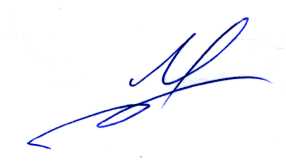 Телефоны гоночного комитета: 
Председатель ГК                                           +7(921)963-43-48 (Михаил Сергеевич Ухин)Заместитель председателя ГК                             +7(911) 915-79-92 (Алексей Юрьевич Чегуров)Заместитель председателя ГК                      +7(911) 843-55-88 (Анастасия Евгеньевна Подобед)Главный секретарь                                               +7(911)931-17-99 (Мария Анатольевна Суровцева)Председатель Технический комитет                  +7(921) 796-08-98 (Павел Васильевич Саранов)Приложение 1 ИНСТРУКЦИЯ ПО КОНТРОЛЬНОМУ ОБМЕРУ «Санкт-Петербургская парусная неделя» 2020 г.1. Соревнования проводятся по:Международными Правила парусных гонок World Sailing (ППГ-2017);
Правилами парусных соревнований ВФПС (ППС-2013);
Специальными правилами World Sailing для крейсерских гонок 2020-2021 (категория 3);
Правилами класса «Л-6», 2006;
Положением о соревновании;
Гоночной инструкцией;
Настоящей Инструкцией по контрольному обмеру.2. Яхты допускаются к участию в соревнованиях только при наличии действительного мерительного свидетельства класса и/или действительного мерительного свидетельства ORC.3. Любая яхта может быть обмерена для проверки ее соответствия Правилам в любое время, как до, так и после гонки.4. Контрольный осмотр яхт на соответствие требованиям Специальных правил World Sailing может проводиться 6-7 августа 2020г. с 18-00 до 22-00 в местах базирования. Капитаны яхт должны обеспечить присутствие на борту ответственных членов экипажа.5. Выборочный контрольный обмер будет проводиться во время промежуточных стоянок. Яхты, которые должны будут пройти обмер, будут извещаться об этом по радио на финише и через распоряжения мерительного комитета, вывешиваемые на доске объявлений.6. Объем контрольного осмотра будет определяться распоряжением мерительного комитета.7. При обнаружении существенных отклонений от Правил срок представления яхты для повторного обмера (осмотра) будет определяться распоряжением мерительного комитета.8. В случае необходимости замены заявленного оборудования и парусов капитан должен обратиться в мерительный комитет с письменным заявлением до старта гонки.9. Допускаются следующие отступления от требований Специальных Правил World Sailing:П. 3.28.3 (a) Должен быть запас топлива на 30 миль хода, с учетом вероятного ветра и волнения; Председатель Технического комитета                                    П.В.СарановПриложение  2ИНСТРУКЦИЯ ПО РАДИОСВЯЗИ«Санкт-Петербургская парусная неделя» 2020 г.1. ГК будет вести свои передачи в международном морском диапазоне на 72 канале УКВ. Яхты обязаны постоянно нести дежурство на этом канале, а также на 16 канале УКВ.2. При выходе из Невской губы и при обратном возвращении в Невскую губу, при прохождении КПП «Кронштадт» (визуальный контакт с фортом «Константин») яхты обязаны выйти на связь с отделением пограничного контроля по радио на 6 канале УКВ (позывной «Гранит») или по телефону +7-812-439-54-38 и сообщить название яхты, флаг судна, фамилию капитана и количество людей на борту.Примерный текст радиообмена при выходе: - Гранит, Гранит. Яхта (название), прошу на связь.
- на связи.
- Яхта (название). Следую на старт гонки в рамках регаты. На борту (количество) человек, все – граждане РФ, капитан – (Фамилия), флаг судна – Россия.Примерный текст радиообмена при возвращении:- Гранит, Гранит. Яхта (название), прошу на связь.
- на связи.
- Яхта (название). Следую в Санкт-Петербург в место базирования после финиша регаты. На борту (количество) человек, все – граждане РФ, капитан – (Фамилия), флаг судна – Россия.3. В остальных районах гонок связь с пограничной службой на 16 канале УКВ.в районе островов Нерва и пролива Бьерке-Зунд – позывной «ВОСХОД– 37»;
в районе островов Соммерс, Гогланд – позывной «ЛЕБЕДЬ-18».4. Телефон капитана-координатора МСКЦ: +7-812-327-41-47.5. До стартового сигнала все яхты должны выйти на связь с ГК для проверки своих радиостанций и регистрации (см. п 6 ГИ).6. Экипажи яхт обязаны передавать на ГСС полученную от других яхт информацию о бедствии, поломках и оказывать помощь в поддержании связи с терпящими бедствие яхтами.7. Во время финиша в темное время суток и в условиях плохой видимости финиширующие яхты должны связываться с ГК при подходе к финишу (примерно на расстоянии одной мили) и сообщать свое название. Рабочий канал ГК - 72, допустим вызов на 16 канале (в случае отсутствия ответа на 72) или по телефону:  +7(921)369-71-998. На яхтах должны быть включены сотовые телефоны капитанов или ответственных за связь лиц, номера которых были указаны при регистрации для участия в соревновании.
Телефоны гоночного комитета: Председатель ГК                                                   +7(921)963-43-48 (Михаил Сергеевич Ухин)Заместитель председателя ГК                                     +7(911) 915-79-92 (Алексей Юрьевич Чегуров)Заместитель председателя ГК                              +7(911) 843-55-88 (Анастасия Евгеньевна Подобед)Председатель Технический комитет                           +7(921) 796-08-98 (Павел Васильевич Саранов)Приложение 3Правило использование программы ZoomПошаговая инструкция по установке и использованию программы ZOOMпо ссылкеhttps://postium.ru/kak-polzovatsya-zoom-konferenciya/За 15-20 минут до начала он-лайн Мандатной комиссии, Вам на почту, указанную при регистрации придет ссылка от оргкомитета регаты. По этой ссылке необходимо будет войти в программу ZOOMи модератор присоединит Вас к работе Мандатной комиссии.СигналФлаг и звуковой сигналЧисло минут 
до сигнала 
«Старт открыт»«Предупреждение»Флаг стартовой группы. 1 звуковой сигнал5«Подготовительный»Флаг «P» или «I», или«Z» или «U». 1 звуковой сигнал4«Одна минута»Флаг сигнала «Подготовительный» убирается. 
1 продолжительный звуковой сигнал1«Старт открыт»Флаг стартовой группы убирается. 
1 звуковой сигнал0